西华大学土木建筑与环境学院学生工作简报（2020年第4期）西华大学土木建筑与环境学院学生工作办公室编党建工作发展对象。4月10日，48名发展对象的政审材料已完成，18个学生党支部开始为发展对象综合政审。截止4月19日，48名发展对象全部参加西华大学2020年上半年发展对象网络示范培训班考试，并顺利通过。预备转正。4月17日，2020年上半年转正名单已发出，共有54名预备党员转正。编辑：岳敏行学生工作疫情统计。自4月8日起，新增3月18日起从湖北、甘孜州道孚县返蓉学生情况统计。自4月11日起，新增在校学生（湖北籍，武汉籍），新增核酸检测、核酸检测阳性学生，当日在校学生医学隔离、发热人数情况统计。目前，学院共有在校学生4名（包含研究生2名），其中春节留校2人，无湖北籍、武汉籍情况。累计核酸检测学生2人，无核酸检测阳性学生，无医学隔离及发热的在校学生。学生服务。4月12日，学院就学生个人信息泄露事件、税收APP平台出现税务情况上报学校，并提醒其他辅导员引起注意。学生工作例会。学院全体专兼职辅导员在微信群多次召开学生工作例会。4月8日，要求将《教育部思想政治工作司2020年工作要点》作为本年度实际工作指南。4月9日，分享第五届中国互联网+创业大赛总决赛冠军视频。4月11日，学习《教育部预警：进一步规范和加强疫情防控期间学校收费管理》，及时掌握学生动态。4月19日，就最新疫情新增情况进行通报，让辅导员做好学生的思想引导工作。教学辅助。截止4月13日，组织全院学生填写《全国高校在线教学开展情况调研问卷》。截止4月19日前，反复提醒学生核查、加入第9周新开课程群。素质提升。4月19日，专职辅导员邓礼仪在学校易班壹麦·壹言“疫”语专栏发表文章《学“疫”致“用”：疫情之下的青年担当》。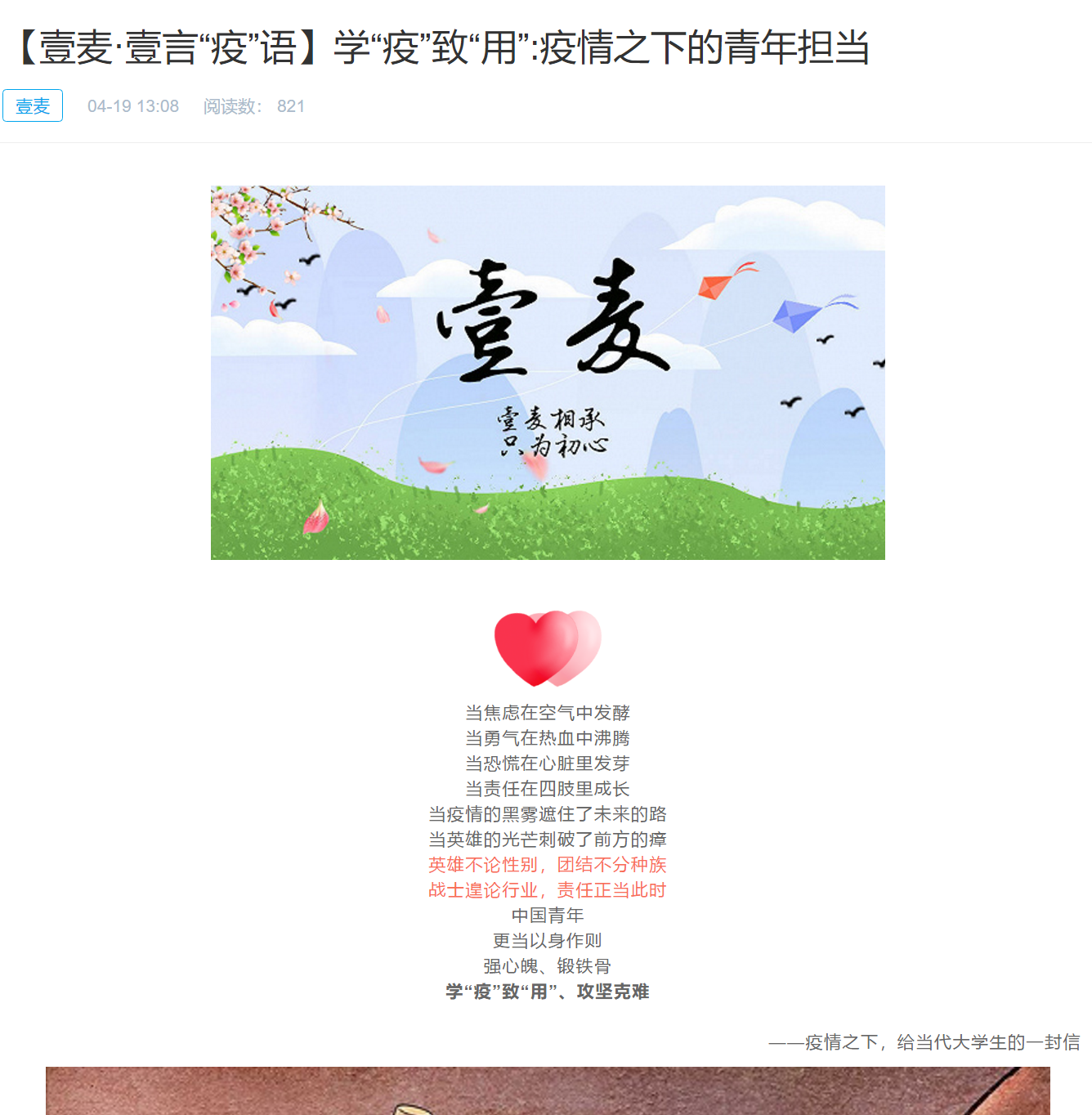 辅导员班团活动情况通报。学院全体辅导员于4月6日至4月19日间，通过视频、语音、线上等会议方式开展学生班团活动，共计58次。详见文末附件1、附件2。近期就业工作及单位招聘情况就业帮扶第七至八周，共有8位老师推荐了20个就业单位，以便帮助学生就业，具体明细见附件3。（2）线上双选招聘会为促使我院毕业生更加充分和高质量就业，学院开展线上双选招聘会。第七至八周，学院线上招聘会共20家单位参加，招聘岗位近100余个。（3）就业情况表在校院两级联动机制下，截至目前，学院共1359名学生，已有632人与用人单位达成协议，较上次统计增加就业人数20人，按照学校要求的“六个率”统计。总就业率46.50%，统计出需要就业帮扶学生336人，具体情况如下：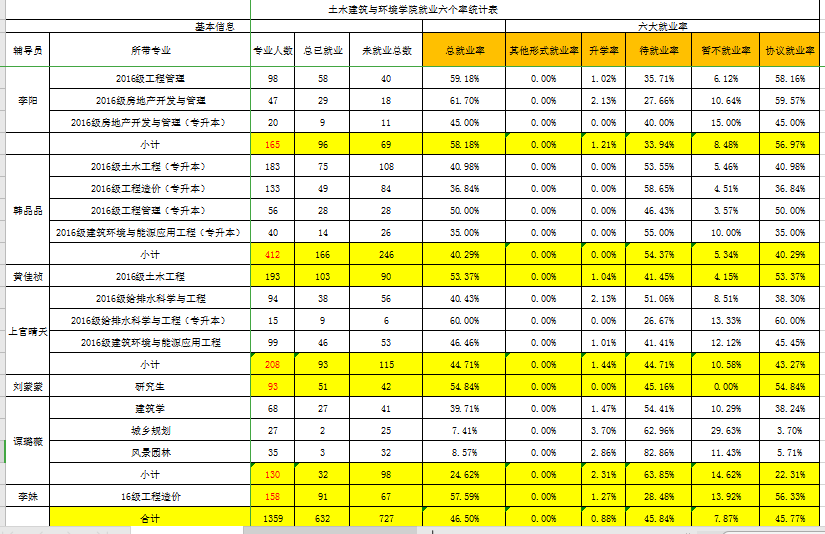 （4）其他4月8日，学院党委副书记顾鸿飞、毕业班辅导员在学院会议室召开毕业工作会，集中学习最新的毕业生就业政策和网络签约系统，并就即将开始的学生网签工作进行部署。编辑：就业工作  李  阳其    他  祝少丰宣传工作团委宣传宣传部为学院活动宣传提供PS、PR、摄影等技术支持，4月5日至6日制作“云答辩”视频。截止至4月17日，第7、8周学校官方网站共投稿2篇，实际发稿2篇；学院官方网站首页共投稿10篇，实际发稿10篇。学校官网发稿情况明细表新媒体截止至4月17日，微信平台就学院近期开展的各项活动，向学校官方网站共投稿4篇，实际发帖4篇，详情见后文附图；官方QQ就团委学生会开展的各项活动进行前期QQ宣传，总计转发说说4篇，编辑说说2篇；官方微博总计转编辑微博6篇，转发3篇。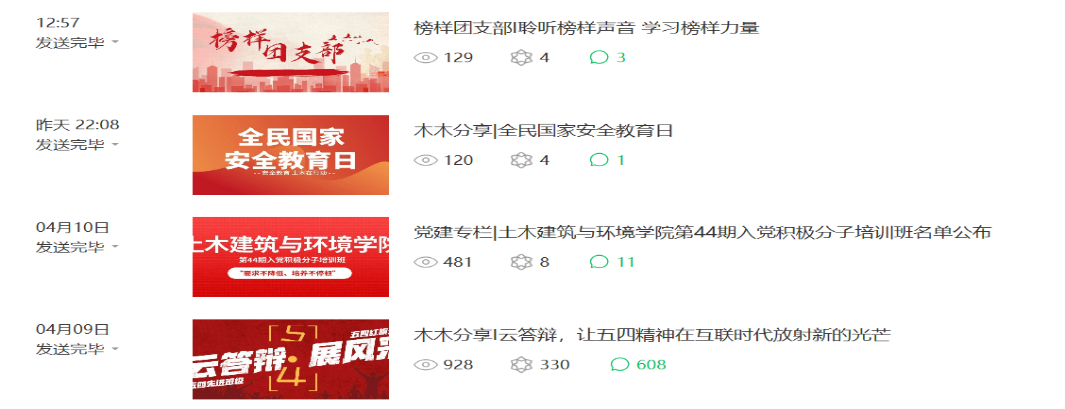 微信平台发帖截图（上）微信平台发帖内容明细表官方QQ发贴情况明细表易班工作站易班日常发帖。易班工作站在7、8周日常发帖总计10篇，其中“【西华大学】云答辩，让五四精神在互联时代放射新的光芒”成功推上上海首页，其帖子链接如下：易班日常发帖内容易班推上上海首页内容及截图编辑：邓礼仪团学工作1．竞赛申报。4月10日，为积极响应西华大学学生校内竞赛项目申报工作，土木学院积极申报竞赛项目3项，分别为测绘测量竞赛、结构设计竞赛及力学竞赛。2.五四评优。4月7日，土木学院团委组织召开以“表彰先进，树立榜样”为主题的五四先进团支部云答辩会议，参加本次云答辩的14个团支部经过前期的评选，从全院115个支部中脱颖而出。4月7日-4月15日，根据《关于开展2019-2020学年西华大学“五四”评优工作的通知》要求，通过个人申报、学院审核等环节，面向115个团支部、3896名团员拟公示校级优秀共青团员148名，院级优秀共青团员135名；校级优秀共青团干72名，院级优秀共青团干52名。经公示，对评选结果均无异议。3.干部例会。4月12日，为推动学院团学工作的稳步开展，更好地发现问题、解决问题、总结工作，土木学院团委学生会召开了线上干部例会，共70余名学生参与。4.活动参加。4月15日，为发扬校园文化，充分展示学生昂扬的精神风貌，培养积极的爱国热情，土木学院积极响应西华大学举办的“网络红歌会”线上活动，22名学生共同演唱《我和我的祖国》。4月19日，为积极响应西华大学“一‘简’倾心，砥行‘历’名”简历制作大赛，土木学院推荐了10份优秀简历至学校，充分展现学生风采。5.青年大学习。学院青年大学习第八季第七期及第八期的汇总情况如下，第七期的学习人数为人2648，占全院人数的68.21％，第八期的学习人数为3091人，占全院人数的80.8％。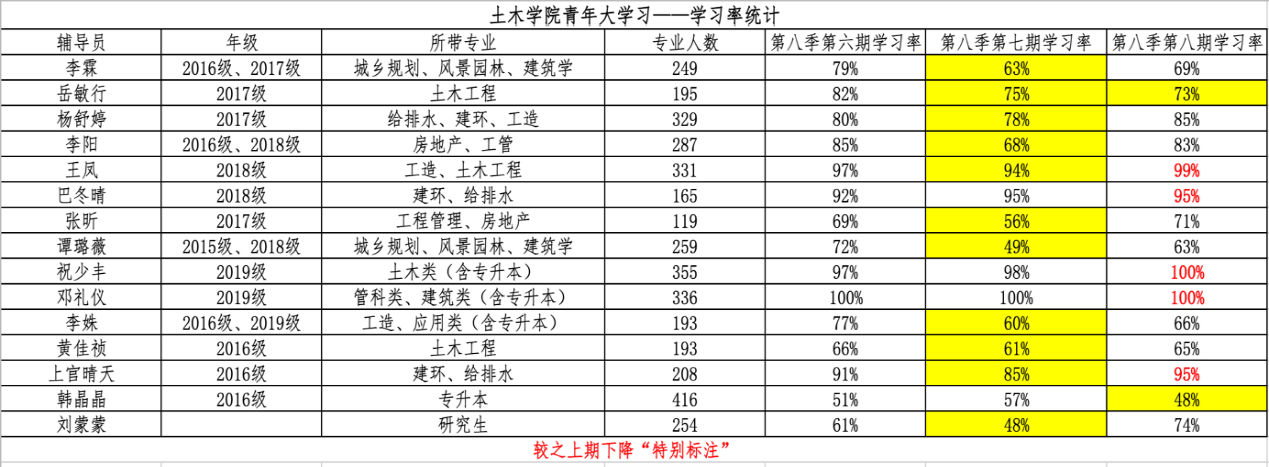 编辑：杨舒婷附件1：辅导员班团活动次数附件2：辅导员班团活动明细附件3：学院教师推荐就业单位明细发稿时间活动名称作者链接2020.04.07土木建筑与环境学院开展2019-2020学年“五四”表彰评优工作黄雄http://jztm.xhu.edu.cn/3a/bf/c1263a146111/page.htm 2020.04.12土木建筑与环境学院开展系列就业帮扶工作李阳http://jztm.xhu.edu.cn/3b/27/c1263a146215/page.htm 2020.04.07土木建筑与环境学院开展2019-2020学年“五四”表彰评优工作黄雄http://jztm.xhu.edu.cn/3a/bf/c1263a146111/page.htm 发稿时间帖子名称作者链接2020.04.09木木分享|云答辩，让五四精神在互联网时代放射新的光芒唐境张文欣https://mp.weixin.qq.com/s/2In4HU8grrQiUBWMPKY-pw 2020.04.10党建专栏|土木建筑与环境学院第44期入党积极分子培训班名单公布酉健翔https://mp.weixin.qq.com/s/L7qLbXiM7uuElI2E6AQvtw 2020.04.15木木分享|全民国家安全教育日李熠张文欣https://mp.weixin.qq.com/s/Kb0NEvFgp8uZijXCcYakBA 2020.04.16榜样团支部|聆听榜样声音 学习榜样力量徐倩岚唐境https://mp.weixin.qq.com/s/d96nbcUP7P351W0cjREEpg 发贴时间活动简述2020.04.04清明节·致敬疫情中牺牲的英雄2020.04.12土木学院团委学生会本学期第二次干部例会发帖日期帖子标题帖子链接2020.04.05【易预告】书香溢校园，读书“易”人生https://www.yiban.cn/forum/Article/show/v_time/158651802626766/article_id/4297111/channel_id/79/puid/50000902020.04.07【西华大学】易话题I中国援助多国抗疫https://www.yiban.cn/forum/Article/show/v_time/15865180263283/article_id/4298667/channel_id/79/puid/5000090 2020.04.09【西华大学】易总结I书香溢校园，读书“易”人生https://www.yiban.cn/forum/Article/show/v_time/158651802664945/article_id/4300539/channel_id/79/puid/50000902020.04.10【土木学院】关于开展20192020学年西华大学五四评优工作的预通知https://www.yiban.cn/forum/Article/show/v_time/158651802669484/article_id/4300995/channel_id/79/puid/50000902020.04.10【土木学院】关于2020年上半年推荐入党积极分子作发展对象人选的通知https://www.yiban.cn/forum/Article/show/v_time/15865180266073/article_id/4300997/channel_id/79/puid/50000902020.04.10【重要通知】关于2020年上半年推荐优秀团员作入党积极分子 的通知https://www.yiban.cn/forum/Article/show/v_time/158651802650590/article_id/4301033/channel_id/79/puid/50000902020.04.11【评优公示】2019-2020 年度“五四先进个人”拟公示名单（校级）https://www.yiban.cn/forum/article/show/article_id/4302019/channel_id/79/puid/5000090/2020.04.11【评优公示】2019-2020 年度“五四先进个人”拟公示名单（院级）https://www.yiban.cn/forum/article/show/article_id/4302021/channel_id/79/puid/5000090/2020.04.15【土木学院】易主题I四月，让我们与美好相伴https://www.yiban.cn/forum/article/show/article_id/4303379/channel_id/79/puid/5000090/发帖日期帖子标题帖子链接2020.04.10【西华大学】云答辩,让五四精神在互联时代放射新的光芒https://www.yiban.cn/forum/Article/show/v_time/15865180263674/article_id/4300815/channel_id/79/puid/5000090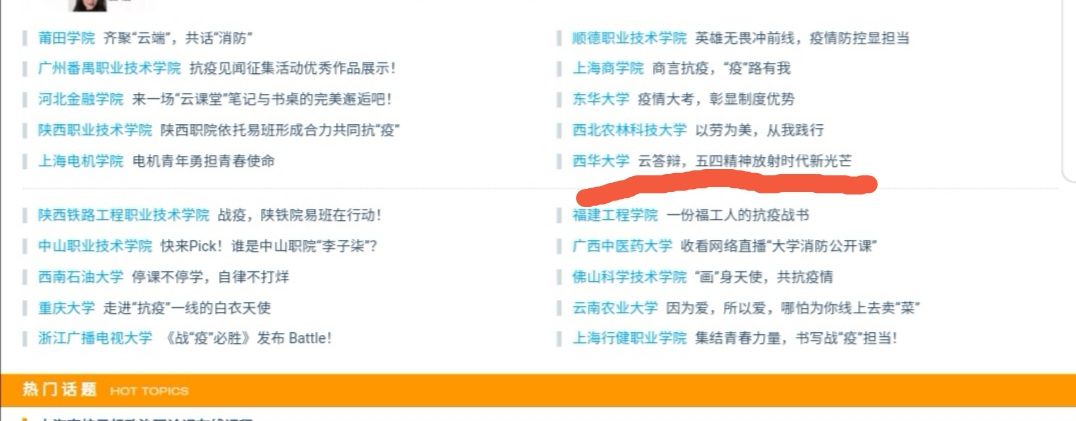 序号辅导员班团活动次数1黄佳祯2谭璐薇43韩晶晶4王凤105程访然宜宾校区6张昕67巴冬晴48祝少丰79李阳210杨舒婷511邓礼仪1212上官晴天813李姝14岳敏行1序号活动时间活动方式活动主题专业或班级辅导员14.09线上会议爱国主义教育｜致敬英雄，缅怀同胞工造18-2王凤24.10线上会议 QQ推送，易班微社区思想政治教育｜五四评优答辩感悟总结+易班建设土木18-4王凤34.13-4.18易班发帖“战疫记｜理性爱国”爱国主义教育工造18-4王凤44.16线上公开课+微信推送“国际安全教育日”主题活动工造18-4王凤54.06-4.19微信推送校园文化建设和思想政治教育｜以艺战疫，云上音乐会 微信推送4期工造土木2018级王凤64.10微信推送劳动教育｜劳动课工造土木2018级王凤74.12线上会议学风建设主题班会 | 停课不停学，网课进行时土木18-5王凤84.13-4.18易班发帖，QQ推送国际安全日及政治教育土木18-3王凤94.11线上班会三月总结/学风建设土木18-4王凤104.16线上观看视频“国际安全教育日”主题活动土木18-4王凤114.15QQ线上视频2019年年度优秀班级学员评定工管17-1张昕124.18QQ线上视频学无止境，优秀学习行为分享工管17-1张昕134.20QQ线上会议2019年度团员评议工管17-2张昕144.15QQ群视频国家安全教育工管17-2张昕154.07QQ线上会议停课不停学，网课进行时2017级房地产张昕164.14QQ群文字会议疫情下，“正”成长2017级房地产张昕174.10QQ线上会议2019年度团员评议给排水18-1巴冬晴184.15QQ视频理性之光，驱散谣言迷雾建环18-1巴冬晴194.17QQ线上会议停课不停学，网课进行时建环18-2巴冬晴204.12QQ语音会议重拾校园，整装待返建环18-3巴冬晴214.13QQ线上会议停课不停学土木类19-2祝少丰224.13易班学习重拾校园，整装待发土木类19-3祝少丰234.10腾讯会议重拾校园整装待发土木类19-7祝少丰244.11视频分享众国同心，共抗疫情土木类19-9祝少丰254.06微信推文爱国主义思想教育，纪念英雄，缅怀先烈土木类19-10祝少丰264.08腾讯会议重拾校园，整装待发土木类19-8祝少丰274.17QQ线上会议关于返校如何做好准备土木类19-5祝少丰284.12线上开展理性之光，驱散谣言迷雾工管18-1李阳294.13QQ线上会议抗疫中的专业新资讯讨论房地产18-1李阳序号活动时间活动方式活动主题专业或班级辅导员304.09QQ线上会议思想政治教育2017级建环、给排水、工造专业杨舒婷314.15QQ线上会议安全卫生教育2017级建环、给排水工、造专业杨舒婷324.17QQ线上会议思想政治教育2017级建环、给排水、工造专业杨舒婷334.15QQ线上推送安全卫生教育给排水17-1杨舒婷344.13QQ线上会议爱国主义教育2017级工造专业杨舒婷354.06QQ线上会议致敬英雄，缅怀同胞管科19级2班邓礼仪364.07QQ线上会议缅怀先烈致敬英雄！建筑类19级1班邓礼仪374.07QQ线上会议致敬英雄，缅怀同胞管科19级5班邓礼仪384.09QQ线上交流学习共同抗疫I国际现状管科19级1班邓礼仪394.09QQ线上会议致敬英雄，缅怀同胞建筑类19级2班邓礼仪404.13QQ分享每周线上读书分享会建筑类19级4班邓礼仪414.14QQ分享，心得体会国家安全教育线上主题团日活动建筑类19级4班邓礼仪424.15QQ线上会议“重拾校园 整装待发”团日活动管科19级6班邓礼仪434.15QQ线上会议书桌大赏管科19级6班邓礼仪444.15QQ线上会议国家安全教育线上主题团日活动管科19级6班邓礼仪454.15QQ线上交流学习、学习感悟全民国家安全教育日公开课管科19级1班邓礼仪464.15QQ线上征集作品网课中我与书桌的故事管科19级1班邓礼仪474.16QQ线上会议疫情期间的正能量给排水16-1上官晴天484.16QQ线上会议全球同心，共同抗疫给排水16-2上官晴天494.16QQ线上会议万众一心，抗击疫情给排水16-3上官晴天504.17时事学习万众一心，抗击疫情给排水16级专升本上官晴天514.16QQ线上会议万众一心，抗击疫情建环16-1上官晴天524.19微信推送抗击疫情建环16-2上官晴天534.16微博推送国家安全，人人有责建环16-3上官晴天544.10线上观看视频线上学习，抗击疫情城乡规划18-1谭璐薇554.13QQ视频爱国主义主题教育建筑学18—1谭璐薇564.08腾讯会议思想政治教育风景园林18-1谭璐薇574.13观看视频写读后感爱国主义主题教育建筑学18-2谭璐薇584.15QQ线上会议爱国主义教育土木工程17-6岳敏行序号公司名称推荐老师1四川华科金宏建设公司李阳2四川申元李阳3中泰联合设计院李晓红4四川立翔建设工程有限公司顾鸿飞5北京泛华国金工程咨询李阳6电子科技大学后勤保障部顾鸿飞7成都科锐特企业李晓红8成都澳丰机电安装工程有限公司张弛9四川鑫筑盟工程设计有限公司顾鸿飞10四川志德公司李阳11新创园黄锐12四川希力信工程项目管理有限公司李华东13西南交大设计院李丽14中创博瑞建设工程有限公司李阳15天骥行卢立宇16绿城中国卢立宇17中天建设西南公司刘蒙蒙18科源公司丁虹19精诚造价公司熊伟20四川国力田园劳务公司李强